期末教学资料归档材料任课教师将下列课程教学材料整理好后，至迟于下一个学期开学前交开课学院办公室存档。理论课程（1）课程成绩单原件  （3份，需要任课教师和系主任签字）（2）结课考试结果分析表  （1份，由任课教师填写并签字）（3）结课考试试卷审查表  （原试卷采用通知单，1份）（4）结课考试A、B、C卷试题及评分标准  （1份）（5）结课考试试卷、大作业、论文等材料  （需要按名单顺序整理好）（6）结课考试考场记录表  （1份交学院，1份交教务处）（7）流水作业评阅试卷登记表（8）教学记录表（1份）（9）过程测验试题二、实习课程（1）中国石油大学（北京）XX级实习指导书（讲义）（2）中国石油大学（北京）XX级实习计划安排表（以团队为单位填写）（3）中国石油大学（北京）XX级教学记录表（1份）（4）中国石油大学（北京）XX级实习成绩单（3份）（5）中国石油大学（北京）XX级实习报告（顺序与成绩单上学生的顺序一致）（6）中国石油大学（北京）XX级实习成绩分析和总结表（由课程负责人填写）三、课程设计（大作业）（1）中国石油大学（北京）XX级课程设计（大作业）指导书（1份）（2）中国石油大学（北京）XX级课程设计（大作业）任务书（1份）（3）中国石油大学（北京）XX级课程设计教学记录表（1份）（4）中国石油大学（北京）XX级课程设计课程小结（1份，由课程负责人填写）（5）中国石油大学（北京）XX级课程设计成绩单（3份）（6）中国石油大学（北京）XX级课程设计成绩分析表（1份）（7）课程设计（大作业）纸质版（电子版需收齐存档），顺序与成绩单上学生的顺序一致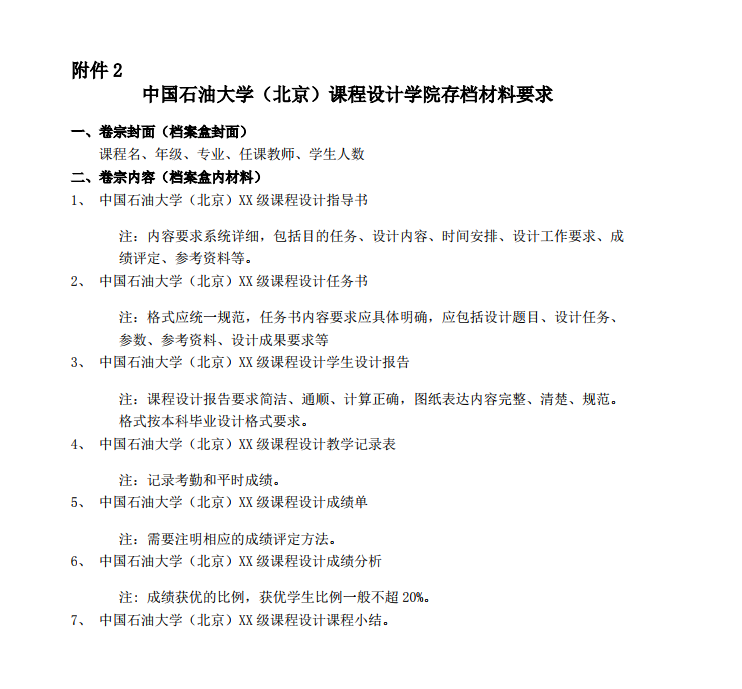 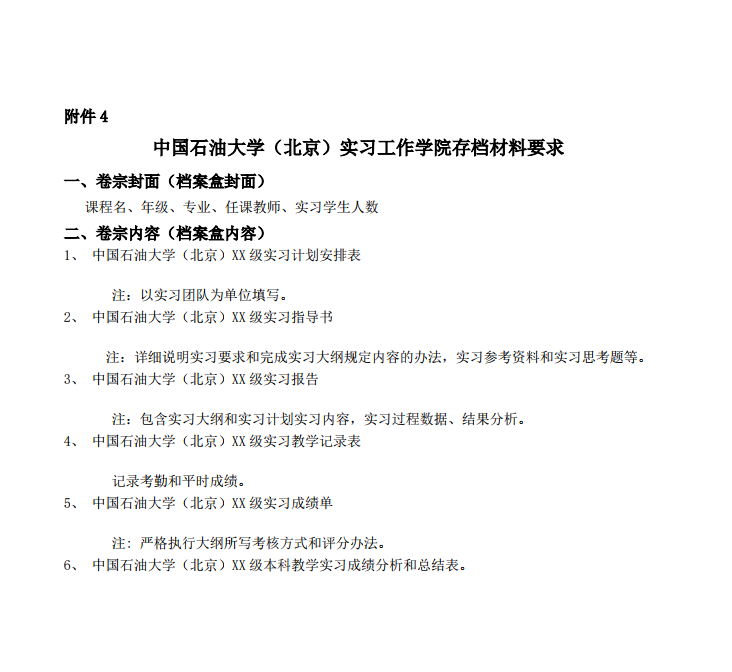 